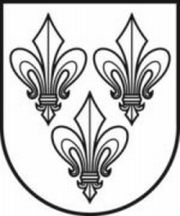 JURBARKO RAJONO SAVIVALDYBĖS TARYBAVadovaudamasi Lietuvos Respublikos vietos savivaldos įstatymo įstatymo16 straipsnio 2 dalies 17 punktu, 16 straipsnio 4 dalimi, Jurbarko rajono savivaldybės taryba n u s p r e n d ž i a:Pritarti Jurbarko miesto kapinių tvoros su vartais, Vydūno g., Jurbarko m., Jurbarko r., unikalus kodas Kultūros vertybių registre 72995, remonto ir restauravimo darbų investicijų projektui (toliau – Projektas) (Tvarkomųjų paveldosaugos darbų projektas ir Statybos skaičiuojamosios kainos nustatymo dalis pridedama). Projektą įgyvendinti su partneriais – Kultūros paveldo departamentu prie Kultūros ministerijos ir valstybės įmone „Lietuvos paminklai“.Naudoti Projekto bendrajam finansavimui Jurbarko rajono savivaldybės biudžeto lėšas ir / arba skolintas lėšas – ne mažiau kaip 80,34 tūkst. eurų.Įsipareigoti padengti netinkamas finansuoti Projekto išlaidas ir tinkamų išlaidų dalį, kurių nepadengia Projektui skiriamas finansavimas.Šis sprendimas gali būti skundžiamas Lietuvos Respublikos administracinių bylų teisenos įstatymo nustatyta tvarka.SPRENDIMASDĖL PRITARIMO JURBARKO MIESTO KAPINIŲ TVOROS SU VARTAIS REMONTO IR RESTAURAVIMO DARBŲ INVESTICIJŲ PROJEKTUI2018 m. gegužės 30 d. Nr. T2-135JurbarkasSavivaldybės merasSkirmantas Mockevičius